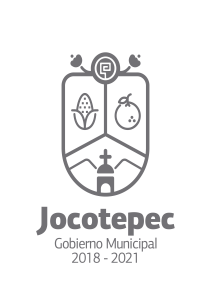 ¿Cuáles fueron las acciones proyectadas (obras, proyectos o programas) o Planeadas para este trimestre?"MATERIALES E INSUMOS NECESARIOS PARA LA PERFORACIÓN DE POZO PROFUNDO EN LA LOCALIDAD DE LAS TROJES, DEL MUNICIPIO DE JOCOTEPEC, JALISCO."CONSTRUCCIÓN DE EMPEDRADO NORMAL CON HUELLAS DE ADOQUÍN EN CALLE CUAUHTÉMOC 3ERA. ETAPA DE CARCAMO A 160 ML AL ORIENTE" EN LA DELEGACIÓN DE CHANTEPEC, MUNICIPIO DE JOCOTEPEC, JALISCO."CONSTRUCCIÓN DE EMPEDRADO NORMAL CON HUELLAS DE CONCRETO EN CALLE LIBERTAD DE RICO A CRISTÓBAL COLÓN" EN LA LOCALIDAD DE NEXTIPAC, MUNICIPIO DE JOCOTEPEC, JALISCO."CONSTRUCCIÓN DE EMPEDRADO AHOGADO EN CEMENTO CON HUELLAS DE CONCRETO EN CALLE PADRE ADALBERTO MACIAS" EN LA CABECERA MUNICIPAL DE JOCOTEPEC, JALISCO."CONSTRUCCIÓN DE LÍNEA DE DRENAJE SANITARIO EN CALLE LIBERTAD DE RICO A CRISTOBAL COLON" EN LA LOCALIDAD DE NEXTIPAC, MUNICIPIO DE JOCOTEPEC, JALISCO.“REHABILITACIÓN DE REDES HIDROSANITARIAS Y SUPERFICIE DE RODAMIENTO EN LA CALLE NICÓLAS BRAVO ENTRE CALLE ALDAMA Y CALLE LOS ANGELES" DE LA CABECERA MUNICIPAL, DE JOCOTEPEC, JALISCO."REHABILITACIÓN DE REDES HIDROSANITARIAS Y FABRICACIÓN DE SUPERFICIE DE RODAMIENTO EN PRIV. NICOLAS BRAVO ENTRE NICÓLAS BRAVO A CERRADA" DE LA CABECERA MUNICIPAL, DE JOCOTEPEC, JALISCO."CONSTRUCCÓN DE EMPEDRADO AHOGADO EN CEMENTO EN CALLE HUASOYO ENTRE CALLE PROLONGACIÓN MORELOS Y CALLE RIVERA DEL LAGO" EN LA DELEGACIÓN DE CHANTEPEC, DEL MUNICIPIO DE JOCOTEPEC, JALISCO."CONSTRUCCIÓN DE EMPEDRADO NORMAL CON HUELLAS DE ADOQUÍN EN CALLE CUAUHTÉMOC 4TA. ETAPA" EN LA DELEGACIÓN DE CHANTEPEC, MUNICIPIO DE JOCOTEPEC, JALISCO."CONSTRUCCIÓN DE EMPEDRADO NORMAL CON HUELLAS DE ADOQUÍN EN CALLE CUAUHTÉMOC 5TA. ETAPA" EN LA DELEGACIÓN DE CHANTEPEC, MUNICIPIO DE JOCOTEPEC, JALISCO."CONSTRUCCIÓN DE REDES HIDROSANITARIAS Y SUPERFICIE DE RODAMIENTO EN LA CALLE LOS ANGELES ENTRE PRIVADA ALDAMA Y CERRADA" DE LA CABECERA MUNICIPAL, DE JOCOTEPEC, JALISCO."CONSTRUCCIÓN DE REDES HIDROSANITARIAS Y CONSTRUCCIÒN DE EMPEDRADO NORMAL CON HUELLAS DE CONCRETO EN CALLE PRIVADA VERANO DE CALLE VERANO A CERRADA" DE LA CABECERA MUNICIPAL, DE JOCOTEPEC, JALISCO."CONSTRUCCIÓN DE RED DE DRENAJE Y CONSTRUCCIÓN DE RED DE AGUA POTABLE EN CALLE GUADALUPE VICTORIA ENTRE AVENIDA DE LOS MAESTROS Y FILOSOFOS" DE LA CABECERA MUNICIPAL, DE JOCTEPEC, JALISCO.BACHEO EN PORFIDO, C. ALLENDE EN LA CEBECERA MUNICIPAL.BACHEO EN EMPEDRADO AHOGADO EN CEMENTO TANTO EN LA CABECERA COMO EN SUS DELEGACIONES.BACHEO EN EMPEDRADO ECOLÓGICO EN CALLES DE LA CABECERA MUNICIPAL COMO EN SUS DELEGACIONES.BACHEO CON MEZCLA ASFALTICA EN LA CABECERA MUNICIPAL COMO EN SUS DELEGACIONES.Resultados Trimestrales (Describir cuáles fueron los programas, proyectos, actividades y/o obras que se realizaron en este trimestre). SE INICIARON:"MATERIALES E INSUMOS NECESARIOS PARA LA PERFORACIÓN DE POZO PROFUNDO EN LA LOCALIDAD DE LAS TROJES, DEL MUNICIPIO DE JOCOTEPEC, JALISCO.“REHABILITACIÓN DE REDES HIDROSANITARIAS Y SUPERFICIE DE RODAMIENTO EN LA CALLE NICÓLAS BRAVO ENTRE CALLE ALDAMA Y CALLE LOS ANGELES" DE LA CABECERA MUNICIPAL, DE JOCOTEPEC, JALISCO."REHABILITACIÓN DE REDES HIDROSANITARIAS Y FABRICACIÓN DE SUPERFICIE DE RODAMIENTO EN PRIV. NICOLAS BRAVO ENTRE NICÓLAS BRAVO A CERRADA" DE LA CABECERA MUNICIPAL, DE JOCOTEPEC, JALISCO."CONSTRUCCÓN DE EMPEDRADO AHOGADO EN CEMENTO EN CALLE HUASOYO ENTRE CALLE PROLONGACIÓN MORELOS Y CALLE RIVERA DEL LAGO" EN LA DELEGACIÓN DE CHANTEPEC, DEL MUNICIPIO DE JOCOTEPEC, JALISCO."CONSTRUCCIÓN DE REDES HIDROSANITARIAS Y CONSTRUCCIÒN DE EMPEDRADO NORMAL CON HUELLAS DE CONCRETO EN CALLE PRIVADA VERANO DE CALLE VERANO A CERRADA" DE LA CABECERA MUNICIPAL, DE JOCOTEPEC, JALISCO."CONSTRUCCIÓN DE RED DE DRENAJE Y CONSTRUCCIÓN DE RED DE AGUA POTABLE EN CALLE GUADALUPE VICTORIA ENTRE AVENIDA DE LOS MAESTROS Y FILOSOFOS" DE LA CABECERA MUNICIPAL, DE JOCOTEPEC, JALISCO.SE EJECUTARON AL 100 %"CONSTRUCCIÓN DE EMPEDRADO NORMAL CON HUELLAS DE ADOQUÍN EN CALLE CUAUHTÉMOC 3ERA. ETAPA DE CARCAMO A 160 ML AL ORIENTE" EN LA DELEGACIÓN DE CHANTEPEC, MUNICIPIO DE JOCOTEPEC, JALISCO."CONSTRUCCIÓN DE EMPEDRADO NORMAL CON HUELLAS DE CONCRETO EN CALLE LIBERTAD DE RICO A CRISTÓBAL COLÓN" EN LA LOCALIDAD DE NEXTIPAC, MUNICIPIO DE JOCOTEPEC, JALISCO."CONSTRUCCIÓN DE EMPEDRADO AHOGADO EN CEMENTO CON HUELLAS DE CONCRETO EN CALLE PADRE ADALBERTO MACIAS" EN LA CABECERA MUNICIPAL DE JOCOTEPEC, JALISCO."CONSTRUCCIÓN DE LÍNEA DE DRENAJE SANITARIO EN CALLE LIBERTAD DE RICO A CRISTOBAL COLON" EN LA LOCALIDAD DE NEXTIPAC, MUNICIPIO DE JOCOTEPEC, JALISCO."CONSTRUCCIÓN DE EMPEDRADO NORMAL CON HUELLAS DE ADOQUÍN EN CALLE CUAUHTÉMOC 4TA. ETAPA" EN LA DELEGACIÓN DE CHANTEPEC, MUNICIPIO DE JOCOTEPEC, JALISCO."CONSTRUCCIÓN DE EMPEDRADO NORMAL CON HUELLAS DE ADOQUÍN EN CALLE CUAUHTÉMOC 5TA. ETAPA" EN LA DELEGACIÓN DE CHANTEPEC, MUNICIPIO DE JOCOTEPEC, JALISCO."CONSTRUCCIÓN DE REDES HIDROSANITARIAS Y CONSTRUCCIÒN DE EMPEDRADO NORMAL CON HUELLAS DE CONCRETO EN CALLE PRIVADA VERANO DE CALLE VERANO A CERRADA" DE LA CABECERA MUNICIPAL, DE JOCOTEPEC, JALISCO.BACHEO EN PORFIDO, C. ALLENDE EN LA CEBECERA MUNICIPAL.BACHEO EN EMPEDRADO AHOGADO EN CEMENTO TANTO EN LA CABECERA COMO EN SUS DELEGACIONES.BACHEO EN EMPEDRADO ECOLÓGICO EN CALLES DE LA CABECERA MUNICIPAL COMO EN SUS DELEGACIONES.BACHEO CON MEZCLA ASFALTICA EN LA CABECERA MUNICIPAL COMO EN SUS DELEGACIONES.Montos (si los hubiera) del desarrollo de dichas actividades. ¿Se ajustó a lo presupuestado?$ 12´537,172.56En que beneficia a la población o un grupo en específico lo desarrollado en este trimestre.RESOLVER LAS PROBLEMATICAS, DE LA POBLACIÓN DEMANDADAS POR ELLOS, AL HACER LLEGAR LOS SERVICIOS BASICOS COMO ES AGUA POTABLE, DRENAJE Y SUPERFICIES DE RODAMIENTO.AL CONTAR CON LOS SERVICIOS BASICOS, AYUDARAN AL MEJORAMIENTO DE LA SALUD, ASI COMO EL TENER UNA MAYOR PLUSVALIA EN SUS VIVIENDAS.AL MISMO TIEMPO, MEJORAR SU  ENTORNO Y DE LA COMUNIDAD.¿A qué estrategia de su POA pertenecen las acciones realizadas y a que Ejes del Plan Municipal de Desarrollo 2018-2021 se alinean? De manera puntual basándose en la pregunta 2 (Resultados Trimestrales) y en su POA, llene la siguiente tabla, según el trabajo realizado este trimestre.ESTRATEGIA POA 2020EJES DEL PLAN MUNICIPAL DE DESARROLLO 2018-20212.- Desarrollo de los 10 proyectos gestionados ante el gobierno del estado, de acuerdo al plan de trabajo establecido y a las obras indicadas en el mismoEje Estratégico 6.Programa 2.6.- Mantenimiento de calles.Eje Estratégico 6.Programa 2.10.- Perforación, equipamiento y electrificación de pozos profundos y construcción de líneas de distribución y alimentadoras.Eje Estratégico 6.Programa 2.Programa de Construcción de empedrados y rehabilitación de líneas hidrosanitarias en el municipio de Jocotepec.Eje Estratégico 6.Programa 2.NºESTRATÉGIA O COMPONENTE POA 2020ESTRATEGIA O ACTIVIDAD NO CONTEMPLADA (Llenar esta columna solo en caso de existir alguna estrategia no prevista)Nº LINEAS DE ACCIÓN O ACTIVIDADES PROYECTADASNº LINEAS DE ACCIÓN O ACTIVIDADES REALIZADASRESULTADO(Actvs. realizadas/Actvs. Proyectadas*100)2Desarrollo de los 10 proyectos prioritarios en varias localidades y cabecera Municipal, abatiendo con eso los principales rezagos en varios temas de infraestructura y equipamiento urbano.2414 %6Mantenimiento de calles.9889 %10Perforación, equipamiento y electrificación de pozos profundos y construcción de líneas de distribución y alimentadoras.4125 %Programa de Construcción de empedrados y rehabilitación de líneas hidrosanitarias en el municipio de Jocotepec.1111100 %TOTAL54%